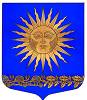 Глава Местной Администрациимуниципального образования поселок СолнечноеСанкт-ПетербургаПОСТАНОВЛЕНИЕот 20 июля 2020 года                            № 20                                  п. Солнечное «Об внесении изменений в сводную бюджетную роспись на 2020 год»         В соответствии с п.п. 2.1 статьи 217 Бюджетного кодекса Российской Федерации, Решением Муниципального Совета муниципального образования поселок Солнечное от 14.07.2020 № 14 «О внесении изменений в Решение от 03 декабря 2019 № 32 «О принятии в третьем чтении местного бюджета муниципального образования поселок Солнечное на 2020год»ПОСТАНОВЛЯЮ:I.                  Внести изменения в сводную бюджетную роспись Ведомственной структуры расходов бюджета муниципального образования поселка Солнечное на 2020 года, согласно приложению № 1.II.               Контроль над исполнением настоящего Постановления оставляю за собой.Глава МА МО п. Солнечное                                                         В.А. Барашкова